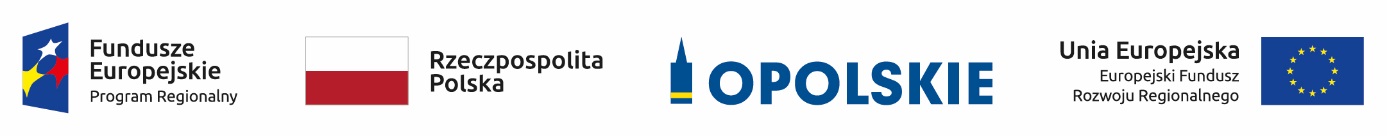 Wykaz zmian do Regulaminu konkursu oraz Ogłoszenia o konkursiedla poddziałania 3.2.1 Efektywność energetyczna w budynkach publicznych dla Subregionu Południowegow ramach Osi III Gospodarka niskoemisyjna Regionalnego Programu Operacyjnego Województwa Opolskiego na lata 2014-2020Opole, listopad 2019 r.Opracowanie:Referat Oceny Projektów EFRRDepartament Koordynacji Programów OperacyjnychUrząd Marszałkowski Województwa OpolskiegoOpole, listopad 2019 r.Wykaz zmian do Regulaminu konkursu oraz do Ogłoszenia o konkursie 
dla poddziałania 3.2.1 Efektywność energetyczna w budynkach publicznych dla Subregionu Południowego
w ramach Osi III Gospodarka niskoemisyjna 
Regionalnego Programu Operacyjnego Województwa Opolskiego na lata 2014-2020 
przyjęty przez Zarząd Województwa Opolskiego 
uchwałą nr 1754/2019 z dnia 18 listopada 2019 r.Wykaz zmian do Regulaminu konkursu oraz do Ogłoszenia o konkursie 
dla poddziałania 3.2.1 Efektywność energetyczna w budynkach publicznych dla Subregionu Południowego
w ramach Osi III Gospodarka niskoemisyjna 
Regionalnego Programu Operacyjnego Województwa Opolskiego na lata 2014-2020 
przyjęty przez Zarząd Województwa Opolskiego 
uchwałą nr 1754/2019 z dnia 18 listopada 2019 r.Wykaz zmian do Regulaminu konkursu oraz do Ogłoszenia o konkursie 
dla poddziałania 3.2.1 Efektywność energetyczna w budynkach publicznych dla Subregionu Południowego
w ramach Osi III Gospodarka niskoemisyjna 
Regionalnego Programu Operacyjnego Województwa Opolskiego na lata 2014-2020 
przyjęty przez Zarząd Województwa Opolskiego 
uchwałą nr 1754/2019 z dnia 18 listopada 2019 r.Wykaz zmian do Regulaminu konkursu oraz do Ogłoszenia o konkursie 
dla poddziałania 3.2.1 Efektywność energetyczna w budynkach publicznych dla Subregionu Południowego
w ramach Osi III Gospodarka niskoemisyjna 
Regionalnego Programu Operacyjnego Województwa Opolskiego na lata 2014-2020 
przyjęty przez Zarząd Województwa Opolskiego 
uchwałą nr 1754/2019 z dnia 18 listopada 2019 r.Wykaz zmian do Regulaminu konkursu oraz do Ogłoszenia o konkursie 
dla poddziałania 3.2.1 Efektywność energetyczna w budynkach publicznych dla Subregionu Południowego
w ramach Osi III Gospodarka niskoemisyjna 
Regionalnego Programu Operacyjnego Województwa Opolskiego na lata 2014-2020 
przyjęty przez Zarząd Województwa Opolskiego 
uchwałą nr 1754/2019 z dnia 18 listopada 2019 r.Rodzaj dokumentuLokalizacja w dokumencieTreść przed zmianąTreść po zmianieUzasadnienie dokonywanej zmianyRegulamin konkursuPunkt 16 Orientacyjny termin rozstrzygnięcia konkursulistopad 2019 r.grudzień 2019 r.Zmiana zapisówOgłoszenie o konkursieTermin rozstrzygnięcia konkursulistopad 2019 r.grudzień 2019 r.Zmiana zapisów